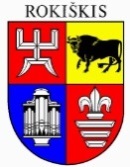 ROKIŠKIO RAJONO SAVIVALDYBĖS TARYBASPRENDIMASDĖL ROKIŠKIO RAJONO SAVIVALDYBĖS ŪKIO LĖŠŲ, SKIRIAMŲ IŠ VALSTYBĖS BIUDŽETO SPECIALIŲ TIKSLINIŲ DOTACIJŲ SAVIVALDYBĖS MOKYKLAI (KLASĖMS ARBA GRUPĖMS), TURINČIOMS SPECIALIŲJŲ UGDYMOSI POREIKIŲ MOKINIŲ, APSKAIČIAVIMO, SKYRIMO, PANAUDOJIMO IR KONTROLĖS TVARKOS APRAŠO PATVIRTINIMO2024 m. vasario 15 d. Nr. TS-29Rokiškis	Vadovaudamasi Lietuvos Respublikos vietos savivaldos įstatymo 15 straipsnio 4 dalimi, Lietuvos Respublikos Vyriausybės 2012 m. gruodžio 12 d. nutarimu Nr.1516 „Dėl ūkio lėšų, skiriamų iš Lietuvos Respublikos atitinkamų metų valstybės biudžeto specialių tikslinių dotacijų savivaldybių biudžetams, skyrimo savivaldybių mokykloms (klasėms arba grupėms), skirtoms šalies (regiono) mokiniams, turintiems specialiųjų ugdymosi poreikių, savivaldybių kadetų ugdymo mokykloms, skirtoms šalies (regiono) mokiniams, metodikos patvirtinimo“, Rokiškio rajono savivaldybės taryba nusprendžia:	Patvirtinti Rokiškio rajono savivaldybės ūkio lėšų, skiriamų iš valstybės biudžeto specialių tikslinių dotacijų savivaldybės mokyklai (klasėms arba grupėms), turinčioms specialiųjų ugdymosi poreikių mokinių, apskaičiavimo, skyrimo, panaudojimo ir kontrolės tvarkos aprašą (pridedama).Savivaldybės meras                                                                                             Ramūnas GodeliauskasAldona Burdinavičiūtė